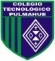 Estimados /as padres, apoderados/as y estudiante:                   Junto con saludarles a continuación se adjunta guía de trabajo de la asignatura de Tecnología para complementar el estudio y trabajo en el hogar. La presente guía está pensada con la finalidad de evaluar el proceso creativo apoyado con el desarrollo de habilidades por medio de objetivos específicos planteados en este material de apoyo, lo primordial es que pueda ser desarrollado durante estas semanas y se ruega presentar responsablemente su resolución por correo, adjuntando el archivo y fotografía de los ejercicio para el 1 de Abril.	          Ante cualquier duda o consulta respecto a la asignatura de artes y/o tecnología el horario de atención es de 10.00 am a 11.50 am, puede comunicarse al siguiente correo: profesoranathaliesantander@gmail.comAtentamenteNathalie Santander M.Profesora de Artes Plásticas“2 Guía: Conciencia medioambiental”2EM -- Tecnología – Profesora Nathalie SantanderNombres: ___________________________________________________________________________________Objetivo- Reflexionar en cuanto a la contaminación medioambiental.- Crear soluciones en base a problemáticas cotidianas hacia el cuidado del medioambiente- Usar la tecnología como recurso de apoyo de investigación e información. I.- Lea atentamente la siguiente información sobre qué son los residuos orgánicos y piensa en cómo puedes contribuir en su reciclaje en tu hogar.     Como sociedad nos encontramos en medio de un gran problema medioambiental, que está afectando al planeta por completo y todos sus habitantes (seres vivos por completo). Por lo que urge que, como sociedad, comprendamos este problema y fomentemos las buenas prácticas para llegar a una solución pronta.     Es por ello que a continuación trabajaremos enfocándonos en temáticas medioambientales, es importante tu opinión y desarrolles tus propias ideas para contribuir al cuidado del medioambiente, pues tu eres el llamado a sobrevivir en un planeta en escasez de recursos naturales y saturado de contaminación. Residuos orgánicos en el hogar     ¿Qué son los residuos orgánicos del hogar? Son todos aquellos deshechos que surgen desde la cocina como: cáscaras de frutas y verduras, hojas, corontas, restos de café de grano, etc. No se consideran restos de carnes (rudas o cocidas), aceite ni pan. La mitad de la basura que sale de un hogar chileno corresponde a residuos orgánicos vegetales, es mucho ¿no?I.- Crea una solución para el manejo de los residuos orgánicos del hogar. Investiga las posibilidades para la reutilización de los residuos orgánicos vegetales de casa y elige uno (se puede crear compost, detergentes, cosmética, decoración, etc) para crear una campaña de publicidad al estilo de PICTOLINE, recuerda apuntar tus ideas en tu cuaderno.II.-Describe los pasos a seguir para lograr la reutilización de residuos orgánicos en tu hogar uno por uno en tu cuaderno.III.- Pictoline es una organización de noticias visuales que reproduce imágenes visuales simples y atractivas diseñadas para hacer que tus lectores hagan tres cosas: detenerse, hacer click y compartir. A continuación, se presenta un link de visita donde puedes observar ideas de qué es un Pictoline con temáticas de nuestro país:https://www.pictoline.com/12608-que-esta-pasando-en-chile/Haz un boceto de tu propuesta en tu cuaderno, luego, en hojas blancas haz tu trabajo final, para posteriormente poder subirlo a las redes sociales.